1.10	рассмотреть потребности в спектре и регламентарные положения для внедрения и использования Глобальной системы оповещения о бедствии и обеспечения безопасности полетов воздушных судов (GADSS) в соответствии с Резолюцией 426 (ВКР-15);ВведениеЧлены АТСЭ поддерживают исследования МСЭ-R, проводимые в целях внедрения и использования Глобальной системы оповещения о бедствии и обеспечения безопасности полетов воздушных судов (GADSS) в соответствии с Резолюцией 426 (ВКР-15). Члены АТСЭ придерживаются мнения, что:−	дополнительные распределения спектра и изменения Статьи 5 Регламента радиосвязи не требуются;−	требуется изменение Главы VII Регламента радиосвязи для содействия внедрению GADSS, включая изменение Общих положений Статьи 30 и добавление Статьи 34A;−	подробные сведения об элементах GADSS приведены в Приложениях к Конвенции ИКАО;−	любые исследования в отношении регламентных положений, необходимых для реализации GADSS, должны учитывать концепцию GADSS, предусмотренную ИКАО.В отношении настоящего пункта повестки дня Члены АТСЭ поддерживают Метод А, содержащийся в Отчете ПСК.ПредложенияNOC	ACP/24A10/1СТАТЬЯ 5Распределение частотОснования: В соответствии с методом А, приведенным в Отчете ПСК.СТАТЬЯ 30Общие положенияРаздел I  –  ВведениеMOD	ACP/24A10/2#5033730.1	§ 1	В настоящей Глав содержатся положения, касающиеся эксплуатации Глобальной морской системы для случаев бедствия и обеспечения безопасности (ГМСББ), в отношении которой функциональные требования, системные элементы и требования, предъявляемые к оснащению оборудованием, изложены в Международной конвенции по охране человеческой жизни на море (СОЛАС), 1974 года, с поправками. содержт также положения, касающиеся установления связи в случае бедствия, срочности и обеспечения безопасности посредством радиотелефонии на частоте 156,8 МГц (ОВЧ канал 16).     (ВКР-)Основания: В соответствии с методом А, приведенным в Отчете ПСК-19.ADD	ACP/24A10/3#5033830.1A		В Статье 34A настоящей Главы содержатся положения, касающиеся Глобальной системы оповещения о бедствии и обеспечения безопасности полетов воздушных судов (GADSS), функциональные требования которой изложены в Приложениях к Конвенции о международной гражданской авиации с внесенными поправками.     (ВКР-19)Основания: В соответствии с методом А, приведенным в Отчете ПСК-19.ADD	ACP/24A10/4#50339СТАТЬЯ 34AГлобальная система оповещения о бедствии и обеспечения 
безопасности полетов воздушных судовADD	ACP/24A10/5#5034634A.1		Глобальная система оповещения о бедствии и обеспечения безопасности полетов воздушных судов (GADSS) определяет требования к показателям работы систем радиосвязи, используемых для осуществления ряда функций, таких как отслеживание воздушных судов, автономное отслеживание бедствий и послеполетное установление местонахождения и проведение аварийно-спасательных работ.К эксплуатации GADSS применяется Резолюция [A110-GADSS] (ВКР-19).     (ВКР-19)Основания: В соответствии с методом А, приведенным в Отчете ПСК-19.ADD	ACP/24A10/6#5034134A.2		Тип службы (служб) радиосвязи, используемой(ых) для систем, участвующих в GADSS, зависит от требований конкретной функции GADSS. Системы радиосвязи, участвующие в GADSS, должны эксплуатироваться в соответствии с Регламентом радиосвязи, но эти системы не должны эксплуатироваться в соответствии с положениями п. 4.4.     (ВКР-19)Основания: В соответствии с методом А, приведенным в Отчете ПСК-19.SUP	ACP/24A10/7РЕЗОЛЮЦИЯ  426  (ВКР-15)Исследования потребностей в спектре и регламентарных положений для внедрения и использования Глобальной системы оповещения о бедствии и обеспечения безопасности полетов воздушных судовОснования: Не потребуется после ВКР-19._______________Всемирная конференция радиосвязи (ВКР-19)
Шарм-эль-Шейх, Египет, 28 октября – 22 ноября 2019 года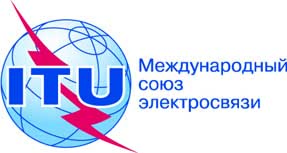 ПЛЕНАРНОЕ ЗАСЕДАНИЕДополнительный документ 10
к Документу 24-R20 сентября 2019 годаОригинал: английскийОбщие предложения Азиатско-Тихоокеанского сообщества электросвязиОбщие предложения Азиатско-Тихоокеанского сообщества электросвязипредложения для работы конференциипредложения для работы конференцииПункт 1.10 повестки дняПункт 1.10 повестки дня